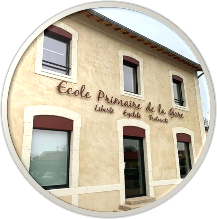 Rallye Lecture Cycle 3L’envol du dragonJeanne-A Debats (éditions Mini Syros)L’envol du dragonJeanne-A Debats (éditions Mini Syros)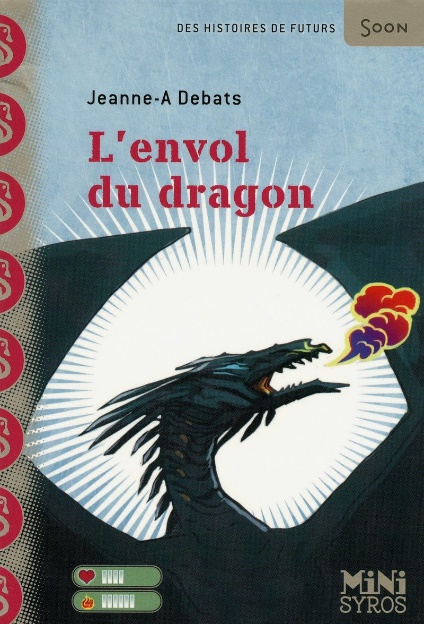 1 - Quel est le pseudonyme de Valentin dans le jeu vidéo ? 	a) Il s’appelle Valou2000.	b) Il s’appelle Val6.			c) Il s’appelle Valoche13330.1 - Quel est le pseudonyme de Valentin dans le jeu vidéo ? 	a) Il s’appelle Valou2000.	b) Il s’appelle Val6.			c) Il s’appelle Valoche13330.6 - Qui dispute Valentin à propos du jeu vidéo ?	a) C’est son infirmière qui le dispute.	b) C’est la femme de ménage qui le dispute.	c) C’est sa mère qui le dispute.2 - Comment se connecte-t-il au jeu vidéo ?	a) Grâce à une manette greffée dans sa main.	b) Grâce à une souris qu’il pilote avec le pied.	c) Grâce à une puce implantée dans son cou.2 - Comment se connecte-t-il au jeu vidéo ?	a) Grâce à une manette greffée dans sa main.	b) Grâce à une souris qu’il pilote avec le pied.	c) Grâce à une puce implantée dans son cou.7 - Pourquoi Valentin aime-t-il passer du temps dans son jeu vidéo ?	a) Car dans le jeu, il ne voit pas son père.	b) Car dans le jeu, il ne souffre pas.	c) Car dans le jeu, il a plein d’amis.3 - Quel problème Valentin a-t-il ?	a) Il a un cancer.	b) Il a une grippe foudroyante.	c) Il a la maladie des os de verre.3 - Quel problème Valentin a-t-il ?	a) Il a un cancer.	b) Il a une grippe foudroyante.	c) Il a la maladie des os de verre.8 - Pourquoi le vieux dragon est-il blessé ?	a) Car il a fait une chute en volant.	b) Car il a été attaqué par plusieurs dragons.	c) Car des paladins ont essayé de le tuer.4 - Pourquoi ses amis ne sont-ils pas venu le voir à l’hôpital ?	a) Car il n’a pas d’ami.	b) Car ses amis avaient autre chose à faire.	c) Car ses amis n’avaient pas le droit de venir le voir.4 - Pourquoi ses amis ne sont-ils pas venu le voir à l’hôpital ?	a) Car il n’a pas d’ami.	b) Car ses amis avaient autre chose à faire.	c) Car ses amis n’avaient pas le droit de venir le voir.9 - Qui est le vieux dragon en réalité ?	a) C’est le père de Valentin.	b) C’est un ami de Valentin.	c) C’est le cousin de Valentin.5 - Quel est le rêve de Valentin, dans le jeu vidéo ?	a) Valentin rêve de savoir cracher du feu.	b) Valentin rêve de voler.	c) Valentin rêve d’atteindre le niveau 150.5 - Quel est le rêve de Valentin, dans le jeu vidéo ?	a) Valentin rêve de savoir cracher du feu.	b) Valentin rêve de voler.	c) Valentin rêve d’atteindre le niveau 150.10 - Valentin parvient-il à réaliser son rêve dans le jeu vidéo ?	a) Oui, il y arrive.	b) Non, il n’y arrive pas.	c) On ne sait pas.Rallye Lecture Cycle 3Rallye Lecture Cycle 3Rallye Lecture Cycle 3Rallye Lecture Cycle 3Rallye Lecture Cycle 3L’envol du dragonJeanne-A Debats (éditions Mini Syros)L’envol du dragonJeanne-A Debats (éditions Mini Syros)L’envol du dragonJeanne-A Debats (éditions Mini Syros)L’envol du dragonJeanne-A Debats (éditions Mini Syros)L’envol du dragonJeanne-A Debats (éditions Mini Syros)L’envol du dragonJeanne-A Debats (éditions Mini Syros)L’envol du dragonJeanne-A Debats (éditions Mini Syros)L’envol du dragonJeanne-A Debats (éditions Mini Syros)CORRECTIONCORRECTIONCORRECTIONCORRECTIONCORRECTION1 - Quel est le pseudonyme de Valentin dans le jeu vidéo ? b) Il s’appelle Val6.1 - Quel est le pseudonyme de Valentin dans le jeu vidéo ? b) Il s’appelle Val6.1 - Quel est le pseudonyme de Valentin dans le jeu vidéo ? b) Il s’appelle Val6.1 - Quel est le pseudonyme de Valentin dans le jeu vidéo ? b) Il s’appelle Val6.1 - Quel est le pseudonyme de Valentin dans le jeu vidéo ? b) Il s’appelle Val6.1 - Quel est le pseudonyme de Valentin dans le jeu vidéo ? b) Il s’appelle Val6.1 - Quel est le pseudonyme de Valentin dans le jeu vidéo ? b) Il s’appelle Val6.6 - Qui dispute Valentin à propos du jeu vidéo ?a) C’est son infirmière qui le dispute.6 - Qui dispute Valentin à propos du jeu vidéo ?a) C’est son infirmière qui le dispute.6 - Qui dispute Valentin à propos du jeu vidéo ?a) C’est son infirmière qui le dispute.6 - Qui dispute Valentin à propos du jeu vidéo ?a) C’est son infirmière qui le dispute.6 - Qui dispute Valentin à propos du jeu vidéo ?a) C’est son infirmière qui le dispute.6 - Qui dispute Valentin à propos du jeu vidéo ?a) C’est son infirmière qui le dispute.2 - Comment se connecte-t-il au jeu vidéo ?c) Grâce à une puce implantée dans son cou.2 - Comment se connecte-t-il au jeu vidéo ?c) Grâce à une puce implantée dans son cou.2 - Comment se connecte-t-il au jeu vidéo ?c) Grâce à une puce implantée dans son cou.2 - Comment se connecte-t-il au jeu vidéo ?c) Grâce à une puce implantée dans son cou.2 - Comment se connecte-t-il au jeu vidéo ?c) Grâce à une puce implantée dans son cou.2 - Comment se connecte-t-il au jeu vidéo ?c) Grâce à une puce implantée dans son cou.2 - Comment se connecte-t-il au jeu vidéo ?c) Grâce à une puce implantée dans son cou.7 - Pourquoi Valentin aime-t-il passer du temps dans son jeu vidéo ?b) Car dans le jeu, il ne souffre pas.7 - Pourquoi Valentin aime-t-il passer du temps dans son jeu vidéo ?b) Car dans le jeu, il ne souffre pas.7 - Pourquoi Valentin aime-t-il passer du temps dans son jeu vidéo ?b) Car dans le jeu, il ne souffre pas.7 - Pourquoi Valentin aime-t-il passer du temps dans son jeu vidéo ?b) Car dans le jeu, il ne souffre pas.7 - Pourquoi Valentin aime-t-il passer du temps dans son jeu vidéo ?b) Car dans le jeu, il ne souffre pas.7 - Pourquoi Valentin aime-t-il passer du temps dans son jeu vidéo ?b) Car dans le jeu, il ne souffre pas.3 - Quel problème Valentin a-t-il ?a) Il a un cancer.3 - Quel problème Valentin a-t-il ?a) Il a un cancer.3 - Quel problème Valentin a-t-il ?a) Il a un cancer.3 - Quel problème Valentin a-t-il ?a) Il a un cancer.3 - Quel problème Valentin a-t-il ?a) Il a un cancer.3 - Quel problème Valentin a-t-il ?a) Il a un cancer.3 - Quel problème Valentin a-t-il ?a) Il a un cancer.8 - Pourquoi le vieux dragon est-il blessé ?c) Car des paladins ont essayé de le tuer.8 - Pourquoi le vieux dragon est-il blessé ?c) Car des paladins ont essayé de le tuer.8 - Pourquoi le vieux dragon est-il blessé ?c) Car des paladins ont essayé de le tuer.8 - Pourquoi le vieux dragon est-il blessé ?c) Car des paladins ont essayé de le tuer.8 - Pourquoi le vieux dragon est-il blessé ?c) Car des paladins ont essayé de le tuer.8 - Pourquoi le vieux dragon est-il blessé ?c) Car des paladins ont essayé de le tuer.4 - Pourquoi ses amis ne sont-ils pas venu le voir à l’hôpital ?c) Car ses amis n’avaient pas le droit de venir le voir.4 - Pourquoi ses amis ne sont-ils pas venu le voir à l’hôpital ?c) Car ses amis n’avaient pas le droit de venir le voir.4 - Pourquoi ses amis ne sont-ils pas venu le voir à l’hôpital ?c) Car ses amis n’avaient pas le droit de venir le voir.4 - Pourquoi ses amis ne sont-ils pas venu le voir à l’hôpital ?c) Car ses amis n’avaient pas le droit de venir le voir.4 - Pourquoi ses amis ne sont-ils pas venu le voir à l’hôpital ?c) Car ses amis n’avaient pas le droit de venir le voir.4 - Pourquoi ses amis ne sont-ils pas venu le voir à l’hôpital ?c) Car ses amis n’avaient pas le droit de venir le voir.4 - Pourquoi ses amis ne sont-ils pas venu le voir à l’hôpital ?c) Car ses amis n’avaient pas le droit de venir le voir.9 - Qui est le vieux dragon en réalité ?a) C’est le père de Valentin.9 - Qui est le vieux dragon en réalité ?a) C’est le père de Valentin.9 - Qui est le vieux dragon en réalité ?a) C’est le père de Valentin.9 - Qui est le vieux dragon en réalité ?a) C’est le père de Valentin.9 - Qui est le vieux dragon en réalité ?a) C’est le père de Valentin.9 - Qui est le vieux dragon en réalité ?a) C’est le père de Valentin.5 - Quel est le rêve de Valentin, dans le jeu vidéo ?b) Valentin rêve de voler.5 - Quel est le rêve de Valentin, dans le jeu vidéo ?b) Valentin rêve de voler.5 - Quel est le rêve de Valentin, dans le jeu vidéo ?b) Valentin rêve de voler.5 - Quel est le rêve de Valentin, dans le jeu vidéo ?b) Valentin rêve de voler.5 - Quel est le rêve de Valentin, dans le jeu vidéo ?b) Valentin rêve de voler.5 - Quel est le rêve de Valentin, dans le jeu vidéo ?b) Valentin rêve de voler.5 - Quel est le rêve de Valentin, dans le jeu vidéo ?b) Valentin rêve de voler.10 - Valentin parvient-il à réaliser son rêve dans le jeu vidéo ?a) Oui, il y arrive.10 - Valentin parvient-il à réaliser son rêve dans le jeu vidéo ?a) Oui, il y arrive.10 - Valentin parvient-il à réaliser son rêve dans le jeu vidéo ?a) Oui, il y arrive.10 - Valentin parvient-il à réaliser son rêve dans le jeu vidéo ?a) Oui, il y arrive.10 - Valentin parvient-il à réaliser son rêve dans le jeu vidéo ?a) Oui, il y arrive.10 - Valentin parvient-il à réaliser son rêve dans le jeu vidéo ?a) Oui, il y arrive.Question1234455678910Points111111111111